新潟市農業サポーター受入農家申込書新潟市農業サポーター受入農家申込書（記入例）【農業サポーター活動における注意事項】○農業サポーターは、農家で農作業のお手伝い（サポート）をする、農業ボランティアです。「農作業をしたい、野菜作りを学びたい、健康づくりをしたい」という市民の皆様から登録いただき、「農業を理解してほしい、消費者と交流したい、労働力が不足している」という農家で農作業のお手伝いをする制度です。（農作業の手伝いが必要なときに、人手を派遣するものではありません。）○農業サポーターは無償のボランティアです。報償費や交通費の支給はありません。また、農業経験のない方も登録可能です。受入農家は、サポーターに合わせて初心者でも手伝える作業等をご用意ください。○サポーターは新潟市在住で、自分で受入農家へ連絡を取り、指定する活動場所へ自分で行くことができる方が対象です。ホームページに掲載されている受入農家の情報を確認し、活動したい農家さんと直接日程調整等を行ってください。○登録申込書に記載した内容に変更が生じた場合は、下記の問合せ先までご連絡ください。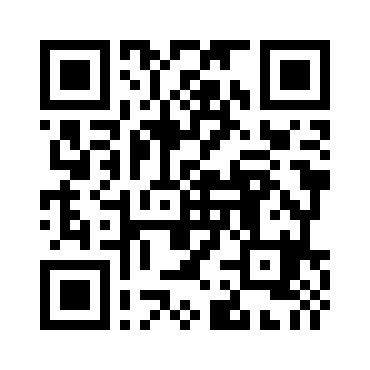 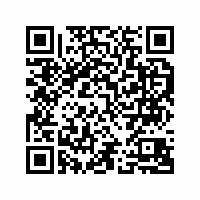 ふりがな　　　氏名（年齢：　　　　歳　）住所住所〒区〒区集合場所①自宅：②田んぼ，圃場，作業場：①自宅：②田んぼ，圃場，作業場：①自宅：②田んぼ，圃場，作業場：①自宅：②田んぼ，圃場，作業場：①自宅：②田んぼ，圃場，作業場：連絡先電話携帯：自宅：携帯：自宅：FAXFAX連絡先電話携帯：自宅：携帯：自宅：Ｅ-mailＥ-mail作業者名主な栽培作物年間受入作業別紙【年間作業予定表】のとおり別紙【年間作業予定表】のとおり別紙【年間作業予定表】のとおり別紙【年間作業予定表】のとおり別紙【年間作業予定表】のとおりホームページ情報公開別紙【ホームページへの情報公開承諾書】のとおり別紙【ホームページへの情報公開承諾書】のとおり別紙【ホームページへの情報公開承諾書】のとおり別紙【ホームページへの情報公開承諾書】のとおり別紙【ホームページへの情報公開承諾書】のとおり応募の動機あてはまるものすべてに✓を付けてください。□消費者と交流したい　　　　　　□農業を理解してほしい□農作業を人に指導したい　　　　□人手が不足している□その他（　　　　　　　　　　　　　　　　　　　　　　　）あてはまるものすべてに✓を付けてください。□消費者と交流したい　　　　　　□農業を理解してほしい□農作業を人に指導したい　　　　□人手が不足している□その他（　　　　　　　　　　　　　　　　　　　　　　　）あてはまるものすべてに✓を付けてください。□消費者と交流したい　　　　　　□農業を理解してほしい□農作業を人に指導したい　　　　□人手が不足している□その他（　　　　　　　　　　　　　　　　　　　　　　　）あてはまるものすべてに✓を付けてください。□消費者と交流したい　　　　　　□農業を理解してほしい□農作業を人に指導したい　　　　□人手が不足している□その他（　　　　　　　　　　　　　　　　　　　　　　　）あてはまるものすべてに✓を付けてください。□消費者と交流したい　　　　　　□農業を理解してほしい□農作業を人に指導したい　　　　□人手が不足している□その他（　　　　　　　　　　　　　　　　　　　　　　　）これまで参画した農村交流作業に必要なもの受入責任者いずれかに○をつけ、（　　）へ記入してください。本人・その他家族（　　　　　　　　　）・その他（　　　　　　　　　）いずれかに○をつけ、（　　）へ記入してください。本人・その他家族（　　　　　　　　　）・その他（　　　　　　　　　）いずれかに○をつけ、（　　）へ記入してください。本人・その他家族（　　　　　　　　　）・その他（　　　　　　　　　）いずれかに○をつけ、（　　）へ記入してください。本人・その他家族（　　　　　　　　　）・その他（　　　　　　　　　）いずれかに○をつけ、（　　）へ記入してください。本人・その他家族（　　　　　　　　　）・その他（　　　　　　　　　）雇用状況従業員（　　　　）人パート，アルバイト（比較的継続的な雇用）（　　　　）人　パート，アルバイト（短期間の臨時的な雇用）（　　　　）人従業員（　　　　）人パート，アルバイト（比較的継続的な雇用）（　　　　）人　パート，アルバイト（短期間の臨時的な雇用）（　　　　）人従業員（　　　　）人パート，アルバイト（比較的継続的な雇用）（　　　　）人　パート，アルバイト（短期間の臨時的な雇用）（　　　　）人従業員（　　　　）人パート，アルバイト（比較的継続的な雇用）（　　　　）人　パート，アルバイト（短期間の臨時的な雇用）（　　　　）人従業員（　　　　）人パート，アルバイト（比較的継続的な雇用）（　　　　）人　パート，アルバイト（短期間の臨時的な雇用）（　　　　）人フリガナ　　　氏名○○　○○（年齢：　　　歳）住所住所〒○○○-○○○○○区○○○　○-○-○〒○○○-○○○○○区○○○　○-○-○〒○○○-○○○○○区○○○　○-○-○集合場所①自宅：○区○○○　○-○-○②田んぼ，圃場：○区○○①自宅：○区○○○　○-○-○②田んぼ，圃場：○区○○①自宅：○区○○○　○-○-○②田んぼ，圃場：○区○○①自宅：○区○○○　○-○-○②田んぼ，圃場：○区○○①自宅：○区○○○　○-○-○②田んぼ，圃場：○区○○①自宅：○区○○○　○-○-○②田んぼ，圃場：○区○○連絡先電話（携帯電話）(自宅または作業場電話）（携帯電話）(自宅または作業場電話）FAXFAX連絡先電話（携帯電話）(自宅または作業場電話）（携帯電話）(自宅または作業場電話）Ｅ-mailＥ-mail作業者氏名主な栽培作物年間受入作業別紙【年間作業予定表】のとおり別紙【年間作業予定表】のとおり別紙【年間作業予定表】のとおり別紙【年間作業予定表】のとおり別紙【年間作業予定表】のとおり別紙【年間作業予定表】のとおりホームページ情報公開別紙【ホームページへの情報公開承諾書】のとおり別紙【ホームページへの情報公開承諾書】のとおり別紙【ホームページへの情報公開承諾書】のとおり別紙【ホームページへの情報公開承諾書】のとおり別紙【ホームページへの情報公開承諾書】のとおり別紙【ホームページへの情報公開承諾書】のとおり応募の動機あてはまるものすべてに✓を付けてください。□消費者と交流したい　　　　　　□農業を理解してほしい□農作業を人に指導したい　　　　□人手が不足している□その他（　　　　　　　　　　　　　　　　　　　　　　　）あてはまるものすべてに✓を付けてください。□消費者と交流したい　　　　　　□農業を理解してほしい□農作業を人に指導したい　　　　□人手が不足している□その他（　　　　　　　　　　　　　　　　　　　　　　　）あてはまるものすべてに✓を付けてください。□消費者と交流したい　　　　　　□農業を理解してほしい□農作業を人に指導したい　　　　□人手が不足している□その他（　　　　　　　　　　　　　　　　　　　　　　　）あてはまるものすべてに✓を付けてください。□消費者と交流したい　　　　　　□農業を理解してほしい□農作業を人に指導したい　　　　□人手が不足している□その他（　　　　　　　　　　　　　　　　　　　　　　　）あてはまるものすべてに✓を付けてください。□消費者と交流したい　　　　　　□農業を理解してほしい□農作業を人に指導したい　　　　□人手が不足している□その他（　　　　　　　　　　　　　　　　　　　　　　　）あてはまるものすべてに✓を付けてください。□消費者と交流したい　　　　　　□農業を理解してほしい□農作業を人に指導したい　　　　□人手が不足している□その他（　　　　　　　　　　　　　　　　　　　　　　　）これまで参画した農村都市交流作業に必要なもの○○の作業：動きやすい格好，ハウス内作業で汗をかくためタオル○○の作業：長靴，ゴム手袋，帽子○○の作業：動きやすい格好，ハウス内作業で汗をかくためタオル○○の作業：長靴，ゴム手袋，帽子○○の作業：動きやすい格好，ハウス内作業で汗をかくためタオル○○の作業：長靴，ゴム手袋，帽子○○の作業：動きやすい格好，ハウス内作業で汗をかくためタオル○○の作業：長靴，ゴム手袋，帽子○○の作業：動きやすい格好，ハウス内作業で汗をかくためタオル○○の作業：長靴，ゴム手袋，帽子○○の作業：動きやすい格好，ハウス内作業で汗をかくためタオル○○の作業：長靴，ゴム手袋，帽子受入責任者いずれかに○をつけ、（　　）へ記入してください。本人・その他家族（　　　　　　　　　）・その他（　　　　　　　　　）いずれかに○をつけ、（　　）へ記入してください。本人・その他家族（　　　　　　　　　）・その他（　　　　　　　　　）いずれかに○をつけ、（　　）へ記入してください。本人・その他家族（　　　　　　　　　）・その他（　　　　　　　　　）いずれかに○をつけ、（　　）へ記入してください。本人・その他家族（　　　　　　　　　）・その他（　　　　　　　　　）いずれかに○をつけ、（　　）へ記入してください。本人・その他家族（　　　　　　　　　）・その他（　　　　　　　　　）いずれかに○をつけ、（　　）へ記入してください。本人・その他家族（　　　　　　　　　）・その他（　　　　　　　　　）雇用状況従業員（　　　　）人パート，アルバイト（比較的継続的な雇用）（　　　　）人　パート，アルバイト（短期間の臨時的な雇用）（　　　　）人従業員（　　　　）人パート，アルバイト（比較的継続的な雇用）（　　　　）人　パート，アルバイト（短期間の臨時的な雇用）（　　　　）人従業員（　　　　）人パート，アルバイト（比較的継続的な雇用）（　　　　）人　パート，アルバイト（短期間の臨時的な雇用）（　　　　）人従業員（　　　　）人パート，アルバイト（比較的継続的な雇用）（　　　　）人　パート，アルバイト（短期間の臨時的な雇用）（　　　　）人従業員（　　　　）人パート，アルバイト（比較的継続的な雇用）（　　　　）人　パート，アルバイト（短期間の臨時的な雇用）（　　　　）人従業員（　　　　）人パート，アルバイト（比較的継続的な雇用）（　　　　）人　パート，アルバイト（短期間の臨時的な雇用）（　　　　）人